Тема урока: РАНЬШЕ-ПОЗЖЕЦели урока: учить определять какая бусина (фигурка) цепочки следует раньше, а какая позже другой, истинность-ложность утверждений, работать по инструкции, находить предметы по заданному признаку, обводить и соединять их; развивать внимание, мыслительные операции сравнения, анализа, обобщения; прививать интерес к предмету.Оборудование: ПК, РТ, учебник.Ход урокаОрганизация начала урокаПриветствие, посадка, наведение рабочего порядка.Актуализация  раннее изученного материалаПроверка домашнего задания     3) Сообщение темы и целей урока-	Рассмотрите серию сюжетных картинок. 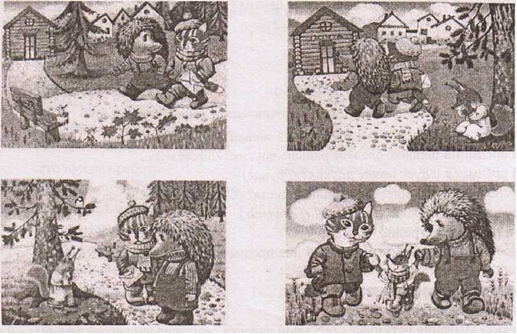 Картинки расположены не по порядку.-	Ребята, рассмотрите внимательно картинки.-	Что увидели?-	Что хотите сказать?-	Расположите картинки в той последовательности, в которой происходили события. Коллективная работа.-	Какое событие произошло раньше других?-	Почему так считаете?-	Какое событие произошло позже других?-	Объясните свое мнение.-	Как вы думаете, важно ли знать о том, какое событие в жизни происходит раньше, а какое позже?-	Почему?-	Когда еще мы пользуемся понятиями «раньше», «позже»?Ответы учащихся.-	Сегодня на уроке вы будете учиться определять положение предметов в цепочке, а также последовательность событий.-	А какова тема урока, вы, наверное, уже догадались.-	Правильно. Тема урока «Раньше - позже».4)  Изучение нового материала	Работа с учебником.-	Откройте учебники на странице 52.-	Рассмотрите рисунки в учебнике и прочитайте пояснения к ним.Самостоятельная работа детей.-	Обсудите увиденное и прочитанное в парах.Работа в парах.-	Что узнали?-	Как назвать ту бусину, которая идет в цепочке раньше: следующей или предыдущей? (Предыдущей.)-	Как назовете ту бусину, которая идет в цепочке позже? (Следующей.)-	В цепочке, которую вы рассматривали, какая бусина идет раньше всех? (Квадратная красная бусина.)-	Как вы это определили? (Перед ней нет других бусин.)-	Какая бусина в этой цепочке идет позже других? (Треугольная синяя бусина.)-	Как узнали? (После нее нет других бусин.)5)	Первичное закрепление знаний.Работа с учебником.-	Рассмотрите цепочку в задании 109 (с. 52).Примечание: изображение данной цепочки можно вынести на доску.-	Что хотите сказать? (Цепочка состоит из овощей и фруктов.)-	Какой предмет в цепочке следует раньше других? (Баклажан.)-	Какой предмет следует позже других? (Груша.)-	Что расположено раньше: свекла или капуста? (Свекла.)-	Что идет позже яблоко или капуста? (Капуста.)Работа в рабочей тетради.-	Определите истинность утверждений для предметов данной цепочки (задание 109, с. 27 рабочей тетради).-	Сколько истинных утверждений? (Три.)-	Сколько ложных? (Три.)-	Какие высказывания истинные? («В этой цепочке свекла идет раньше груши»; «В этой цепочке баклажан идет раньше свеклы»; «В этой цепочке капуста идет позоре свеклы».)-	Назовите ложные утверждения. («В этой цепочке баклажан идет позлее яблока»; «В этой цепочке яблоко идет после капусты»; «В этой цепочке груша идет раньше яблока».)-	Отгадайте загадку.Сам дней не знает, а другим указывает.(Календарь.)-	Что такое календарь? Для чего он нужен?-	Найдите в рабочей тетради цепочку, состоящую из названий месяцев. Какой месяц начинает цепочку? (Январь.) Какой завершает? (Декабрь.)-	Какой месяц идет раньше: март или май? (Март.)-	Какой месяц идет позже: сентябрь или ноябрь? (Ноябрь.)-	Определите истинность-ложность утверждений в задании 110(с. 27. рабочая тетрадь).-	Если необходимо, можете пользоваться цепочкой, состоящей из месяцев.Звучит песня «День рождения» (сл. А. Тимофеевского, муз.В. Шаинского).-	Вы, наверное, согласитесь, что день рождения - один из самых любимых праздников.-	Каждый из нас знает свой день рождения, дни рождения самых близких людей, лучших друзей. Но ведь мы не должны забывать и о днях рождения своих одноклассников, родственников, знакомых. Чтобы никого не забыть и невольно не обидеть невниманием, многие люди делают отметки о важных датах в своих календарях.-	На с. 55 учебника найдите листочки календаря с записями дней рождений детей.-	Кто родился раньше всех детей? (Миша.)-	Кто родился позже остальных? (Надя.)-	Пользуясь листочками календаря, определите истинность утверждений и запишите в рабочей тетради (с. 28).Самостоятельная работа детей.-	Проверьте работу друг друга.6)	Итог урока. Чему научил вас сегодняшний урок?-	Почему эго важно знать?-	Всё ли у вас получилось?-	Какое задание показалось самым интересным?7) Домашнее задание Стр. 56  №  123